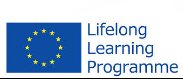 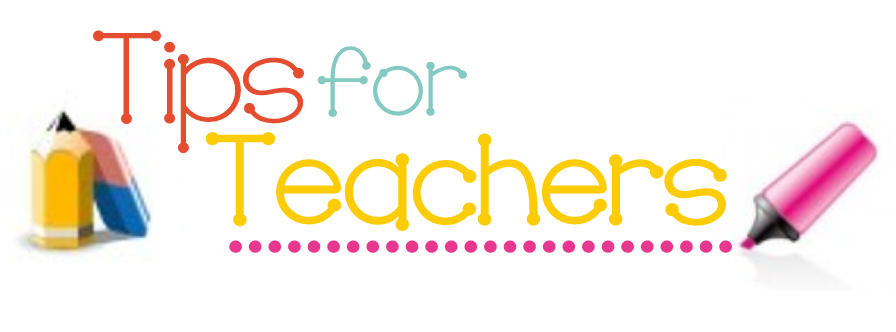 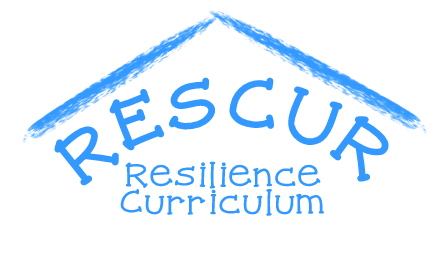 Visa barnen ovillkorlig kärlek och acceptans på ett sätt som ör passande för deras ålder.  Var tydlig med vilka beteenden som är OK, påminn barnen om de regler som finns och uppmuntra dem också att uttrycka sina känslor på ett adekvat sätt.  Prata med barnen om hur en del beteenden kan vara till hjälp för dem, och värdet av detta.  Kommentera barnens framåtanda.  Skapa situationer där barnen ges möjlighet att öva på sin framåtanda.  Uppmuntra diskussioner om känslor, förväntningar och problem.  Uppmuntra barnen att ta ansvar för sina egna beteenden.  Ge uttryck ör dina egna känslor då det är lägligt, visa att känslor är viktiga att dela med sig av. Låt barnen samla det de gjort i en pärm eller portofolio.  Se till att följa upp hemuppgifterna och att få feedback.  . Då lärare visar empati med barnen i klassen, bidrar de till en positiv läromiljö och det uppmuntrar också eleverna att vara empatiska med varandra.  Var medveten om att vara empatisk hjälper barn att få bättre relationer .  Då empati verkar saknas kan barnen behöva hjälp så att de kan förstå den andre. En framkomlig väg är att beskriva de känslor de har, något som många barn har svårt för. Gör barnen delaktiga i beslut som påverkar dem och var tydlig med vilka val de har. Be dem sedan att tala om vilka fördelar och nackdelar varje val har. Genom att göra barnen delaktiga i beslutsprocessen får man mer samtycke, samarbete, positiv motivation, självkänsla och autonomi. Visa och tydliggör hur barns styrkor kan främja andra i skolan. Skapa nätverk för barn med liknande intressen från olika klasser och organisera meningsfulla aktiviteter för dem. Prata med barnen om deras framtidsdrömmar. Visa intresse för barnens aktiviteter utanför skolan (t.ex. idrott, musik mm.) som är viktiga för dem. Om barnen berättar något viktigt om sina intressen för dig (t.ex. en match eller en konsert) kom ihåg att följa upp detta för att på så sätt visa genuint intresse. Kom ihåg att meningsfulla relationer med vuxna är en av de viktigaste faktorerna för att hjälpa barn att lyckas i livet.. Inspirera barnen och visa att du tror på dem. Utmana barnens negativa tankar. Var modell genom att ändra negativa tankar till positiva och förklara den process som gör det möjligt för dig. Lär ut målsättning, öka på så vis deras tankestrategier och deras känsla av oberoende, frihet och autonomi.  Lägg märke till, analysera och fira barnens framsteg, och betona deras egna ansträngningar. Var ärlig, realistisk och tydlig mot barnen. Planera utmanande och meningsfulla uppgifter för varje barn, de skall vara möjliga att uppnå. Se till att barnen sätter upp egna belöningar för sina framsteg. Lyssna till vad barnen säger och ge dem möjlighet att förklara sina idéer. Tillåt barnen att vara så självständiga som det går, låt dem ta ansvar och också konsekvenser. Var optimistisk om barnens framtid och uppmuntra dem att uttrycka sina åsikter. Var medveten om att du är en modell för barnen. Initiera och uppmuntra att barnen till att anmäla sig som frivilliga både i skolan och i närsamhället. Använd vardagliga erfarenheter till att tala om barns rättigheter och ansvar. Låt barnen få vara med om olika typer av aktiviteter så att de kan upptäcka sina unika styrkor, specialintressen och sin talang. Skapa en skogshörna som heter igelkott och ekorre (eller Sherlock och Susie ). Sätt upp en rad på väggen med en ficka för varje barn. Det skall finnas en liten docka i varje ficka (lille Ann eller Tom), och små masker som visar de fyra grundläggande känslorna. Varje barn kan ta hem sin docka och med föräldrarnas hjälp klä den. Dockan kan tas till skogshörnan där den kan klaga, eller bara prata med Ann och/eller Tom(två stora dockor). Stora Tom och Ann dockan kan tas hem av barnen i enlighet med ett på förhand uppgjort schema eller i exceptionella situationer.  Sätt upp slogans på synliga ställen i klassrummet. ”Vi löser problem utan att slåss: att slåss gör saken värre!”  ”Skilj problem och person åt – fokusera på problemet!”  ”Då vi är överens är alla vinnare!” (För barn som inte kan läsa, ha illustrationer som visar samma sak.) Hjälp barnen att förstå att ibland uppstår problem, konflikter och oenighet men att de kan lära sig hur man bäst hanterar detta när det uppstår. Verka för och hjälp barnen att tänka kring och samla information för att på bästa sätt kunna identifiera de problem som uppstår. Använd vardagliga problem i klassrummet för att stödja en kreativ och skiftande tanke process. Barn behöver många tillfällen för att öva sin problemlösningsförmåga. Ge barnen möjlighet att tänka kring möjliga lösningar för sina egna dagliga problem i syfte att öka deras förmåga att lösa problem. Skapa en skolmiljö där barn kan må bra genom att ge förslag på olika problemlösningar. Låt eleverna grupparbeta med problem och på så sätt visa på att samma problem kan ha många olika lösningar. Ha med problemlösningsstrategier i utmanande klassrumssituationer för att hjälpa barnen att tänka innan de agerar. Verka för uthållighet och optimism för att få till fungerande problemlösning i vardagliga problemsituationer.  Använd vardagliga problem i klassrummet för att ge barnen möjlighet att värdera lösningar. Detta för att förklara för barnen att en bra lösning kan definieras genom förmågan att lösa problemet, förändringen i det personliga och sociala välmåendet och den tid som krävs. När så är möjligt, låt barnen vara delaktiga i klassrumsbeslut; de kommer att känna att de bidrar till något och blir mer ansvarsfulla vad gäller besluten. Visa på kreativ problemlösningssteg med barnen, föräldrarna och personal så snart tillfälle ges. Bygg hälsosamma och tillitsfulla relationer med dina elever, det kommer att hjälpa barnen att känna sig mer bekväma i skolan och också göra att de har lättare att be om hjälp när de har hamnat i svårigheter. Läraren kan i slutet av varje dag göra anteckningar om de bekymmer barnen har. De kan lämna in sina bekymmer anonymt. Läraren samlar ihop och lägger i en låda ”Hjälplådan” och väljer några bekymmer varje dag för att låta eleverna komma med strategier för att hantera dessa svårigheter. Det är viktigt att visa på elevernas framsteg. Läraren kan göra en ”hjälptavla” där elevernas hjälp till varandra under veckan uppmärksammas. Känslan av mångfald och att vara unik kan stärkas genom att använda barnens namn ofta och också genom att hälsa på dem med namn vid dörren. Ett varmt skolklimat kan uppmuntras genom att lära barnen att göra saker att ge till vänner och släkt för att komma ihåg dem på speciella dagar (t.ex. påsk, jul, födelsedagar) eller när de är sjuka. Barnen kan göra egna presenter som t.ex. kort.  Involvera eleverna i teambuilding och ”klassbuilding” aktiviteter för att hjälpa dem att lära känna varandra och att samarbeta. För att skapa en skola som är en god läromiljö kan läraren se till att det finns klassfoton i personalrummet för att hjälpa nya lärare och vikarier att snabbt lära sig barnens namn. För att skapa en känsla av gemenskap och tillhörighet kan man använda sig av att skapa klassrumsminnen. Läraren kan dokumentera klassrummets liv genom att samla grupparbeten (som t.ex. affischer, kopieringsunderlag) för att göra ett minnesalbum, minnesvägg eller nyhetsvägg. Man kan också ha en kamera (eller mobil) och använda den till att fånga speciella ögonblick då barnen är som gladast. Det kan vara en elevs födelsedag eller en tävling eleverna vunnit. Barnen kan sedan göra en egen scrapbook som visar på gånger då de varit glada/lyckliga i skolan. Lär ut empati genom att prata om vad människor kan ha känt i t.ex. en film, ett TV program, en historisk händelse eller vardagliga situationer. Hjälp elever att ta ansvar för sina handlingar genom att vara tydlig med och upprätthålla de regler som finns i klassrummet. Med äldre elever kan man prata om och tillsammans skapa regler. Bra klassrumsregler är få, tydliga och uttrycker vad man vill. Barn lär sig positivt tänkande av de vuxna runt dem. Det innebär att det är viktigt att vara ett gott föredöme med en positiv attityd. Elever kan på olika sätt ges möjlighet att visa sina bästa arbeten. Man kan också sätta upp föredömliga arbeten av några av eleverna varje vecka. (obs! alla elever måste få synas!)Försök att få med positivt tänkande rutiner i skolan. Man kan göra detta genom att ta en 5 minuters paus och sjunga en ”må bra” sång eller genom att hjälpa barnen att se tillbaka på dagen och skriva ner vad de tyckte bäst om eller vad de gjort bra. Uppmuntra eleverna att skriva tacklappar till vänner och familjemedlemmar för att visa att de uppskattar dem. Visa på positivt tänkande genom att ge barnen positiva kommentarer om deras beteende och ansträngningar i klassrummet. Skapa möjligheter för barnen att nå speciella mål eller lärandemål på olika sätt: om de misströstar om sina mål, hjälpa dem att bryta ner dem i mindre steg.  Skapa en symbol så att klassen kan komma ihåg att vara hoppfull då tiderna är lite svåra. Det skulle kunna vara en regnbåge, en solros eller ett djur som är resilient och som är ståndaktig i svåra tider.Organisera en ”få någon att le” dag. Uppmuntra barnen att dela med sig av sin glädje genom att göra, säga eller skriva något snällt till en annan elev. Exempel på detta kan vara att lyssna på en annan elevs oro, säga något positivt till någon, göra en present, leka med någon eller skriva en speciell lapp. Gör en ”rolighetshörna” i klassrummet dit eleverna kan ta och dela med sig av saker som gör att de skrattar. Vid dagens slut, uppmuntra barnen att blicka tillbaka och dela med sig av det som varit roligt under dagen. Som en del av kreativt skrivande, be barnen skriva en rolig historia. Eleverna kan sedan göra den som en teater för sina kamrater. 